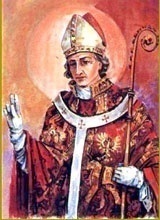 INTENCJE   MSZY   ŚWIĘTYCH1.01. – 7.01.2018INTENCJE   MSZY   ŚWIĘTYCH1.01. – 7.01.2018INTENCJE   MSZY   ŚWIĘTYCH1.01. – 7.01.2018ŚWIĘTEJ BOŻEJ RODZICIELKI, MARYIPONIEDZIAŁEK1.01.2018ŚWIĘTEJ BOŻEJ RODZICIELKI, MARYIPONIEDZIAŁEK1.01.20187.30ZA PARAFIANŚWIĘTEJ BOŻEJ RODZICIELKI, MARYIPONIEDZIAŁEK1.01.2018ŚWIĘTEJ BOŻEJ RODZICIELKI, MARYIPONIEDZIAŁEK1.01.20189.30+ Władysława i Teresę SiwekŚWIĘTEJ BOŻEJ RODZICIELKI, MARYIPONIEDZIAŁEK1.01.2018ŚWIĘTEJ BOŻEJ RODZICIELKI, MARYIPONIEDZIAŁEK1.01.201811.00+ Za Dusze w czyśćcu cierpiąceŚWIĘTEJ BOŻEJ RODZICIELKI, MARYIPONIEDZIAŁEK1.01.2018ŚWIĘTEJ BOŻEJ RODZICIELKI, MARYIPONIEDZIAŁEK1.01.201816.00+ Mieczysława IciekWTOREK2.01.WTOREK2.01.7.00+ Halinę Wajdzik               /pogrz./WTOREK2.01.WTOREK2.01.18.00+ Grażynę  Bachorczyk             /pogrz./ŚRODA  3.01.ŚRODA  3.01.7.00+ Weronikę  Pochopień        /pogrz./ŚRODA  3.01.ŚRODA  3.01.18.00O zdrowie i błog. Boże dla StanisławyCZWARTEK4.01.CZWARTEK4.01.7.00+ Agatę Rusin          /pogrz./CZWARTEK4.01.CZWARTEK4.01.18.00+ Wojciecha Świętek 5 r. śm.PIĄTEK5.01.PIĄTEK5.01.7.00+ Krzysztofa  Wojtyłko        /pogrz./PIĄTEK5.01.PIĄTEK5.01.18.00+ Wiktorię i Józefa Miklusiak i ich dzieciTRZECH KRÓLISOBOTA6.01.TRZECH KRÓLISOBOTA6.01.7.30+ Bolesława Gołuszkę 16 r. śm.TRZECH KRÓLISOBOTA6.01.TRZECH KRÓLISOBOTA6.01.9.30ZA PARAFIANTRZECH KRÓLISOBOTA6.01.TRZECH KRÓLISOBOTA6.01.11.001/ Dziękcz. – błag. w 80 urodziny Julii ŚwiętekTRZECH KRÓLISOBOTA6.01.TRZECH KRÓLISOBOTA6.01.11.002/ O Boże błog. dla Grona Pedagogicznego, Uczniów i ich Rodziców ze Szkoły Podstawowej nr 2 w StryszawieTRZECH KRÓLISOBOTA6.01.TRZECH KRÓLISOBOTA6.01.16.00Dziękcz. – błag. w 80 ur. Ewy i 84 ur. JanaŚWIĘTOCHRZTUPAŃSKIEGO7.01.2018 ŚWIĘTOCHRZTUPAŃSKIEGO7.01.2018 7.30+ Henryka Kajdas 10 r. śm. z rodzicamiŚWIĘTOCHRZTUPAŃSKIEGO7.01.2018 ŚWIĘTOCHRZTUPAŃSKIEGO7.01.2018 9.30Dziękcz. – błag. w int. Kingi i Patrycji z rodzicamiŚWIĘTOCHRZTUPAŃSKIEGO7.01.2018 ŚWIĘTOCHRZTUPAŃSKIEGO7.01.2018 11.00ZA PARAFIANŚWIĘTOCHRZTUPAŃSKIEGO7.01.2018 ŚWIĘTOCHRZTUPAŃSKIEGO7.01.2018 16.00+ Stanisława Siwka 8 r. śm.